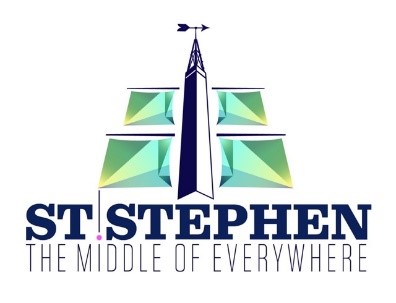 Job DescriptionThe Town of St. StephenGARCELON CIVIC CENTERJob PurposeThe Lifeguard is responsible for monitoring and ensuring the safety of patrons of the aquatic area of the Garcelon Civic Center as well as promoting fun, safe leadership skills through instructions to all ages in a healthy aquatic environment while providing excellent customer service as part of a team environment.  Other administrative and custodial duties will be required.Duties and ResponsibilitiesThe following are the primary job duties and responsibilities of the Day Time Lifeguard.  The following statements are intended to describe the nature of work and level of work being performed, but may not be an exhaustive list of all duties and responsibilities of the position.  Other duties and responsibilities may be assigned by the Aquatic Coordinator, the Administrative and Finance Coordinator, and/or the Garcelon Civic Center Manager.Monitors and ensures safe use of the aquatic area.Safeguards patrons in using the aquatic area;Provides swim instruction for the purpose of developing skills and awareness of water safety;Enforces rules and regulations of the aquatic area;Knowledge of emergency procedures and the ability to initiate them when necessary.Maintains and ensures a clean and safe aquatic area.Assists and performs pool maintenance, custodial tasks, as well as other programs and services;Inspects the aquatic area on a daily schedule and reports unsafe conditions or equipment to Aquatics Coordinator.Provides quality customer service to facility patrons.Promotes and maintains positive public relations;Maintains a thorough knowledge of the Garcelon Civic Center, its programs, services, and promotions;Acts in a discrete and confidential manner in the exchange of sensitive and private communications.Provides administration and other duties.Participates in mandatory in-service training sessions;Completes records, inspections, and reports;Conducts opening/closing duties.QualificationsPartial high school according to provincial standards or equivalent experience (minimum of 16 years of age);Current First Aid & CPR;Current National Lifeguard Certification, Pool Option;Current Red Cross Water Safety Instructor Certification (or willing to transfer from Lifesaving Society SFL Instructor);Further advanced qualifications are considered an asset (Aqua fit, NLS Instructors, Standard First Aid Instructor, Health Care Providers, Examiners Standards, and Swim/Synchro/Dive Coach etc.);High Five Training PHCD – Principles of Healthy Child Development is considered an asset;AED Training; andCriminal record check.Knowledge, Skills, and AbilitiesThe following knowledge, skills, and abilities are required:Knowledge of any relevant policies, procedures, rules or regulations, Occupational Health and Safety, Privacy Act, and records management;Effective communication skills, including the ability to listen actively, respond verbally in a manner that is clear and respectful, and prepare written communications that are clear and concise;Attention to detail and the commitment to maintain high standards in order to ensure a clean, safe, healthy and attractive facility;Flexibility, including the ability to adapt to work effectively within a variety of situations, and with various individuals or groups;Time and stress management skills, including the ability to prioritize work, manage multiple demands, meet tight deadlines, remain calm during crises, respond constructively, and support others in challenging situations;Teamwork and relationship-building skills, including the ability to establish and maintain effective working relationships with peers, subordinates, council members, residents, government officials, auditors, contractors/suppliers, business representatives, and other stakeholders.Working ConditionsThe incumbent works on uneven and/or slippery surfaces and is periodically exposed to hazardous conditions/situations.Physical RequirementsThe incumbent is frequently required to run, swim, paddle, and walk long distances; stand and sit for long periods; climb or balance; stoop, kneel, bend, crouch or crawl; reach with hands and arms; talk and hear both in person from close and long distances and by phone or radio; use hands to finger, handle, feel or operate lifesaving equipment.  The incumbent will also have to do some lifting, pushing, and pulling of persons or equipment.  The incumbent must be able to deal effectively with members of the public in a courteous and respectful manner.  The incumbent may be interrupted frequently to meet the needs and requests of residents.  The incumbent may find the environment to be busy, noisy, and sometimes chaotic, and will need excellent organizational and time and stress management skills to keep activities and events on track and accomplish required tasks in a timely and effective manner.  The incumbent must be prepared to deal with injuries, accidents, and emergencies as a result of facility use. The incumbent is also required to meet all NLS standard physical training requirements at any given time. Hours of WorkThe hours of work are flexed to meet operational needs;Day, evening, and weekend work is required.Certification and ApprovalEmployee and Supervisor CertificationJob Title:Lifeguard Job Type:UnionReports To:Aquatic and Programming CoordinatorDirect Reports:NoneI certify that I have read and understand the duties and responsibilities assigned to this position.____________________________________Employee signature_____________________________________Printed Name______________________________________DateI certify that this job description is an accurate description of the duties and responsibilities assigned to the position.___________________________________Supervisor’s Signature___________________________________Printed name___________________________________DateApproved By:Town CouncilDate Approved:Updated: